PV conseil de l’Ecole Doctorale 23 janvier à 16h-Vote concernant l’approbation du PV du conseil du 05/10/2022 – 12 votants1 abstention et 11 favorable -Vote concernant les modifications du règlement intérieur- 13 votants2 abstentions et 11 favorable-Points d’informationLancement des compositions des comités de suivi pour les premières années en conformité avec le nouveau règlement intérieur. La procédure des CSI sera similaire à l’année dernière avec un PDF téléchargé sur Sygal (à terme dématérialisé) et ajout d’une case pour valider l’entretien avec la direction de thèseMise en place du serment sur les PVs de soutenanceLe nouveau processus de dépôt des dossiers RIN (allocations régionales) est présenté Une journée de l’ED sera organisée au printemps. Cependant, aucun budget n’est ouvert pour l’ED, ce qui compromet l’organisation de cette journée ET le fonctionnement de l’ED.La présentation de la répartition des dépenses réalisées sur 2022 est réalisée :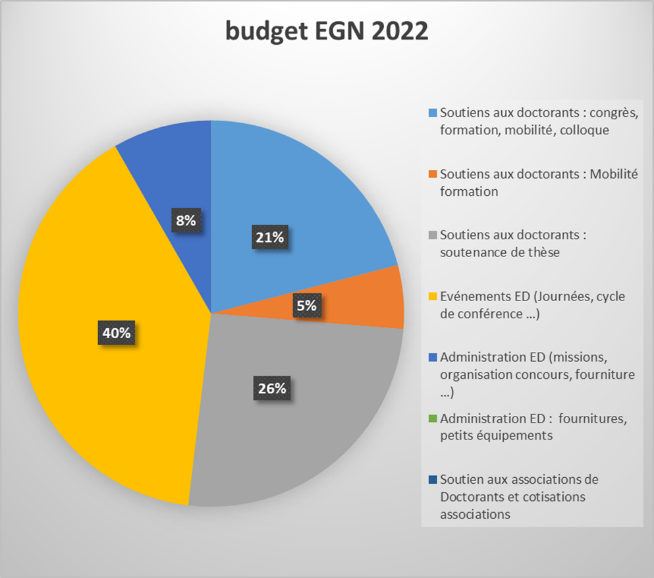 PrésentsExcusésFranck BiètryPascale EzanSophie CrosFanny SimonMarie-Laure Cabon-DhersinJustin GomisJordan CreusierJulien PoissonAnne BriandVincent MerlinThérèse RebièreYamina BensaadouneMartin FaulquesAnne-Marie Le Chevrel (invitée)Joel BréeCamelia Turcu